				Digital Footprint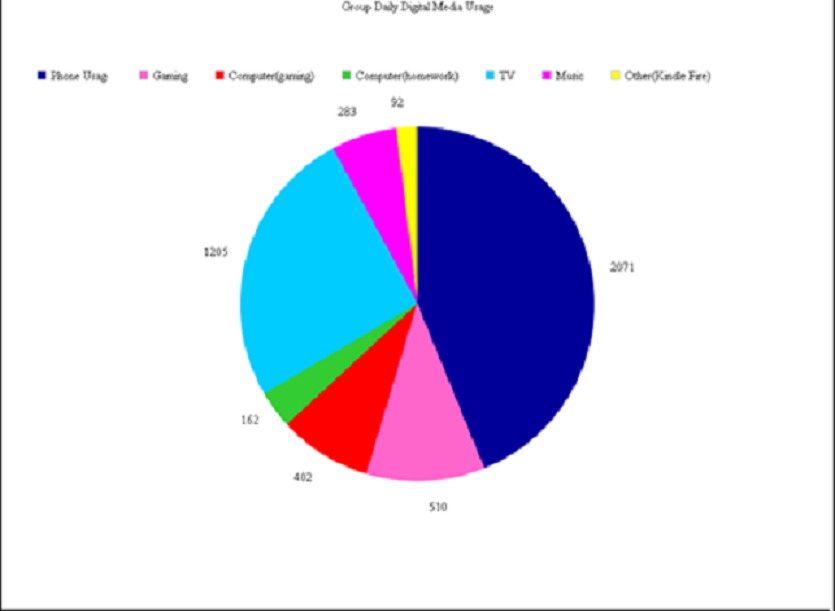 Why did your group select this type of graph?We chose this graph because we felt that the pie graph would show our information best.How is the digital footprint represented within your group?